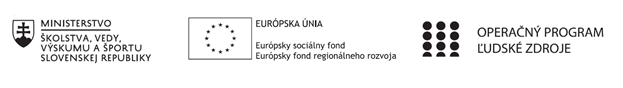 Správa o činnosti pedagogického klubu Príloha:Prezenčná listina zo stretnutia pedagogického klubuPrioritná osVzdelávanieŠpecifický cieľ1.1.1 Zvýšiť inkluzívnosť a rovnaký prístup ku kvalitnému vzdelávaniu a zlepšiť výsledky a kompetencie detí a žiakovPrijímateľGymnáziumNázov projektuGymza číta, počíta a bádaKód projektu  ITMS2014+312011U517Názov pedagogického klubu GYMZA CHEMIKDátum stretnutia  pedagogického klubu2.9.2019Miesto stretnutia  pedagogického klubuGymnáziumMeno koordinátora pedagogického klubuRNDr. Katarína LaštíkováOdkaz na webové sídlo zverejnenej správywww.gymza.skManažérske zhrnutie:krátka anotácia, kľúčové slová Členovia sa oboznámili s plánom činnosti klubu a zhodli na potrebe popularizovať vedu,  posilniť motiváciu žiakov . Riešenie sa budeme usilovať hľadať cez realizáciu:zážitkové učenieprojektového vyučovaniakooperatívneho učeniabádateľsky orientovaného prírodovedného vzdelávania.Členovia klubu diskutovali o stave vedomostí a zručností žiakov z chémie.Kľúčové slová:Plán činnosti, možnosti motivácie žiakov k prírodovedným predmetom, stav vedomostí a zručností žiakov.Hlavné body, témy stretnutia, zhrnutie priebehu stretnutia:Oboznámenie sa s plánom činnosti klubuAnalýza vzdelávacích výsledkov našich žiakov z vyučovacieho predmetu chémiaNávrhy možností motivácie žiakovZávery a odporúčania:Pokračovať v inovatívnych formách vyučovania,Zadávať žiakom  diferencované úlohy  a úlohy na rozvoj prírodovednej gramotnosti,Vyhľadať si vhodné úlohy napr. z PISA testovania a prispôsobiť si ich pre potreby vzdelávaniaVypracoval (meno, priezvisko)RMgr. Jana LeibiczerováDátum2.9.2019PodpisSchválil (meno, priezvisko)RNDr. Katarína LaštíkováDátum2.9.2019Podpis